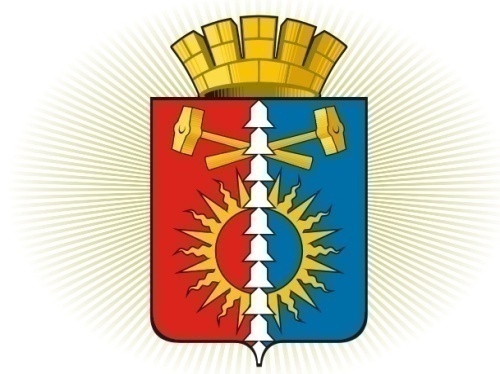 ДУМА ГОРОДСКОГО ОКРУГА ВЕРХНИЙ ТАГИЛШЕСТОЙ СОЗЫВ РЕШЕНИЕпятьдесят шестое заседание20.05.2021г. № 56/10город Верхний Тагил  О внесении изменений в решение Думы городского округа Верхний Тагилот 24.10.2016 № 2/3 «Об установлении квалификационных требованийк уровню профессионального образования, стажу муниципальной службы или стажу работы по специальности, направлению подготовки, необходимые для замещения должностей муниципальной службы в органах местного самоуправления городского округа Верхний Тагил»В соответствии с Федеральным Законом от 2 марта 2007 года № 25-ФЗ «О муниципальной службе в Российской Федерации», Законом Свердловской области от 29.10.2007 года № 136-ОЗ «Об особенностях муниципальной службы на территории Свердловской области», рассмотрев Справку по результатам ознакомления с деятельностью органов местного самоуправления городского округа Верхний Тагил по организации кадровой работы в муниципальном образовании от 23 марта 2021 года,руководствуясь Уставом городского округа Верхний Тагил, Дума городского округа Верхний Тагил  Р Е Ш И Л А:1. Внести в решение Думы городского округа Верхний Тагил от 24.10.2016 № 2/3 «Об установлении квалификационных требований к уровню профессионального образования, стажу муниципальной службы или стажу работы по специальности, направлению подготовки, необходимые для замещения должностей муниципальной службы в органах местного самоуправления городского округа Верхний Тагил»(далее – Решение) следующие изменения:1.1. пункт 3 Квалификационных требований к уровню профессионального образования, стажу муниципальной службы или стажу работы по специальности, направлению подготовки, необходимые для замещения должностей муниципальной службы в органах местного самоуправления городского округа Верхний Тагил(далее – Квалификационные требования» изложить в редакции:«Квалификационные требования к уровню профессионального образования и стажу муниципальной службы или стажу работы по специальности, направлению подготовки для замещения должностей муниципальной службы, устанавливаются с учетом единства основных квалификационных требований для замещения должностей муниципальной службы и должностей государственной гражданской службы Российской Федерации и в соответствии с классификацией должностей муниципальной службы:1) высшие должности муниципальной службы - высшее образование не ниже уровня специалитета, магистратуры и стаж муниципальной службы или стаж работы по специальности, направлению подготовки не менее четырех лет;2) главные должности муниципальной службы - высшее образование не ниже уровня специалитета, магистратуры и стаж муниципальной службы или стаж работы по специальности, направлению подготовки не менее двух лет либо стаж муниципальной службы или стаж работы по специальности, направлению подготовки не менее одного года (для лиц, имеющих дипломы специалиста или магистра с отличием, в течение трех лет со дня выдачи диплома);3) ведущие и старшие должности муниципальной службы - высшее образование без предъявления требований к стажу муниципальной службы или стажу работы по специальности, направлению подготовки;4) младшие должности муниципальной службы - профессиональное образование без предъявления требований к стажу муниципальной службы или стажу работы по специальности, направлению подготовки.1.2. В пункте 1 Решенияслова «(Приложение N 1)» заменить словами («Прилагается»);1.3. В грифе Приложения № 1 слова «Приложение № 1 к Решению Думы» заменить словами «УТВЕРЖДЕНО Решением Думы».2. Настоящее решение вступает в силу после его официального опубликования.3. Опубликовать настоящее Решение в газете «Местные ведомости» и разместить на официальном сайте городского округа Верхний Тагил (www.go-vtagil.ru) и официальном сайте Думы городского округа Верхний Тагил (www.duma-vtagil.ru). Председатель Думыгородского округа Верхний Тагил     ___________________Е.А. Нехай                     Глава  городского округа                     Верхний Тагил                                                                _________В.Г.Кириченко       